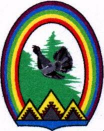 ДУМА ГОРОДА РАДУЖНЫЙХанты-Мансийского автономного округа – Югры РЕШЕНИЕот 03 февраля 2016 года				                                               № 76О внесении изменений в решение Думы города от 30.11.2012 № 319 «Об утверждении Порядков расчета арендной платы за недвижимое и движимое имущество, передаваемое по договорам аренды»В целях уточнения отдельных нормативных правовых актов Думы города Радужный, принимая во внимание письмо Управления потребительского рынка администрации города Радужный от 27.01.2015 №12/32, Дума города решила:1. Внести  в решение Думы города Радужный от 30.11.2012 № 319 «Об утверждении Порядков расчета арендной платы за недвижимое и движимое имущество, передаваемое по договорам аренды» следующие изменения:1.1. В приложении № 1 в Ктд слова: «досуг для детей (клубы игровых автоматов, компьютерные клубы, клубы для организации дискотек, клубы интернет-кафе)» заменить словами: «досуг для детей, в том числе деятельность по организации отдыха и развлечений, культуры и спорта, кафе;».1.2. В пункте 5 приложения № 2 слова: «деятельность в области организации досуга для детей» заменить словами: «досуг для детей, в том числе деятельность по организации отдыха и развлечений, культуры и спорта, кафе;».2. Опубликовать настоящее решение в газете «Новости Радужного. Официальная среда».3. Настоящее решение вступает в силу после его официального опубликования.Временно исполняющая 	      Глава города	обязанности председателя 	      Думы города_____________ Г.Г. Васькова                    	      _____________ С.Н. Баскаков                                                             